Yeisol WooCS460 Senior Capstone Project 1Homework #2Review Project Scope Management (PMBOK KA-2). Describing your understanding, related image and caption.Project Scope Management includes the processes required to ensure that the project includes all the work required to complete the project successfully. Major project scope management processes are: Initiation, scope planning, scope definition, scope verification, and scope change control. In project management, the term scope has two distinct uses: Project Scope and Product Scope. The big difference between the two is Project Scope is more work-oriented, while Product Scope is more oriented toward functional requirements. Scope creep management is important for effective project management. Projects are expected to meet strict deadlines with resource restraints, and an unvented and unapproved change in the scope can affect the success of the project. Scope creep sometimes causes cost overrun.Scope management plan is one of the major Scope communication documents. The Project Scope Management Plan documents how the project scope will be defined, managed, controlled, verified and communicated to the project team and customers. It also includes all work required to complete the project. Those are some useful basic principles for effective project scope management. 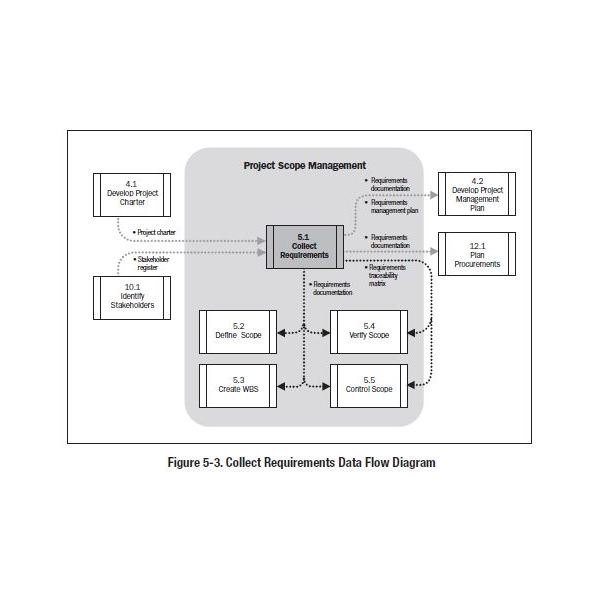 Initiation is the process of formally recognizing that a new project exists or that an existing project should continue into its next phase. The tools and techniques for initiation are project selection methods and expert judgment. For project selection methods we have to categories such as benefit measurement and constrained optimization methods. Scope planning is the process of developing a written scope statement as the basis for future project decisions including, the criteria used to determine if the project or phase has been completed successfully. A written scope statement is necessary for both projects and subprojects.Scope definition involves subdividing the major project deliverables into smaller, more manageable components in order to improve the accuracy of cost, time, and resource estimate. Also, it helps to define a baseline for performance measurement and control and facilitate clear responsibility assignments. Proper scope definition is critical to project success.Scope verification is the process of formalizing acceptance of the project scope by the stakeholders (sponsor, client, customer, etc.). It requires reviewing work products and results to ensure that all were completed correctly and satisfactorily.Scope change control is concerned with influencing the factors which create scope changes to ensure that changes are beneficial, determining that a scope change has occurred, and managing the actual changes when and if they occur. Also, scope change control must be thoroughly integrated with the other control processes (time control, cost control, quality control, and others)